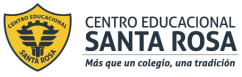 DIRECCIÓN ACADÉMICADEPARTAMENTO DE ELECTRÓNICARespeto – Responsabilidad – Resiliencia – Tolerancia Actividad 1 : Pintar las PISTAS comunes de color ROJO y los Buses de Color Negro y Azul Respectivamente.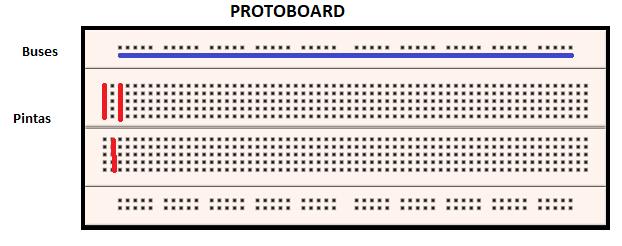 Actividad 2 : Completar las escalas respectivas con las variaciones de voltajes y corrientes respectivas.Actividad 3: A cada circuito Digital, realizar el layout respectivo, según el ejemplo:Recuerda consultar al Profesor Marco Guzmán ó Profesor Oscar Conejero al correo electrónico electronicacestarosa@gmail.com o también en classroom de Electrónica, si tienes algunas preguntas o dudas.Elementos utilizados en la Construcción de Circuitos ElectrónicosElementos utilizados en la Construcción de Circuitos ElectrónicosPROTOBOARDPlataforma para realizar prototipos de Circuitos Electrónicos. Está dividido en dos partes; BUSES y PISTAS. Las pistas se agrupan en 5 puntos por columna.Los buses se agrupan en forma horizontal completamenteFUENTE DE PODERAparato que entrega la energía eléctrica necesaria para el funcionamiento de un Circuito Electrónico. En fuentes regulables se puede ajustar el voltaje y la corriente máxima que puede entregar.__________________________________________________CIRCUITO INTEGRADOUn circuito integrado (CI), también conocido como chip o microchip, es una estructura de pequeñas dimensiones de material semiconductor ( silicio), de algunos milímetros cuadrados de superficie (área), sobre la que se fabrican circuitos electrónicos y que está protegida dentro de un encapsulado plástico o de cerámica.1​ El encapsulado posee conductores metálicos apropiados para hacer conexión entre el circuito integrado y un circuito impreso.LayoutDiagrama de conexión de un Circuito Electrónico análogo o digital, con representaciones de los componentes utilizados.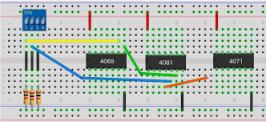 CIRCUITO INTEGRADO7404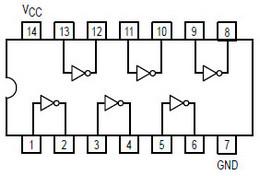 CIRCUITO INTEGRADO7400CIRCUITO INTEGRADO7432EJEMPLO :Layout :